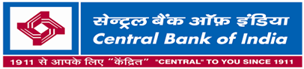 क्षेत्रीय कार्यालय, इटावा, 125,सिविल लाइंस इटावा(उ. प्र. )  पिन – 206001बीसी केंद्र की निगरानी हेतु बीसी पर्यवेक्षक की अनुबंध आधार पर आवश्यकताबीसी पर्यवेक्षक - 05 पद ( नियुक्ति स्थान- औरैया, इटावा )अ) युवा उम्मीदवारों के लिए योग्यता – स्नातक/स्नातकोत्तर सहित कम्प्युटर का ज्ञान (एमएस ऑफिस/एक्सेल, इंटरनेट, ईमेल इत्यादि)। M.Sc. (IT)/ BE (IT)/ MCA/MBA को प्राथमिकता    (आयु सीमा - 21-45 साल)ब) सेवानिवृत बैंक स्टाफ के लिए योग्यता - (PSU/RRB/Private Banks/         Co-operative Banks) से स्केल-III तक से सेवानिवृत्त अधिकारी अथवा सेंट्रल बैंक ऑफ इंडिया के सेवानिवृत्त लिपिक जिन्होने JAIIB उत्तीर्ण किया हो। (आयु सीमा – अधिकतम 64 साल)मानदेय – 12000/- प्रतिमाह + कार्यानुसार इन्सेंटिव -अधिकतम 8000/- + यात्राभत्ता – अधिकतम 3000/- + मोबाइल व्यय – अधिकतम 500/-इस संबंध में अन्य आवश्‍यक जानकारी, पात्रता, आवेदन पत्र आदि बैंक की वेबसाईट www.centralbankofindia.co.in पर देखी जा सकती हैं एवं डाउनलोड की जा सकती हैं। पूर्णतः भरे हुए आवेदन हमारे क्षेत्रीय कार्यालय, इटावा के पते पर डाक द्वारा भेजने की अंतिम तिथि 25.08.2023 हैं। प्राधिकृत अधिकारीदिनांक: 10.08.2023                                              सेंट्रल बैंक आफ इंडिया 